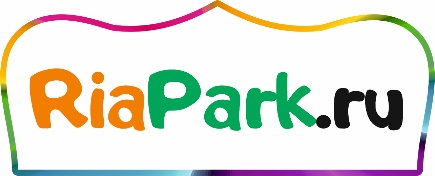 ИГРОВОЙ АППАРАТ«Вертикальная Мото Гонка»ПАСПОРТ РУКОВОДСТВО ПО ЭКСПЛУАТАЦИИ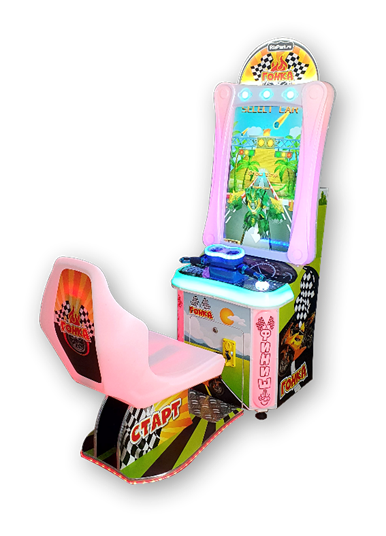 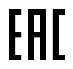 © ИП Шаршуков И.М. 2023г. RiaPark.ruНастоящий паспорт совмещен с руководством по эксплуатации, предназначен для изучения правильной и безопасной эксплуатации детского игрового автомата ГОСТ Р 50897-96 и распространяется на оборудование выполненное по ТУ 28.99.32 – 001 – 0172515535 – 2017СОДЕРЖАНИЕНазначение изделия ………………………………………………………………..……  3Характеристики .......................................……….…………………………………….…  3Описание изделия ………………………………………………………………………..  3Обслуживание изделия ………………………………………………………….………  4Комплектность……………………………………………………………….……….….  4Сроки службы, хранения и гарантии изготовителя  …………………….……………  4Руководство по эксплуатации  …………………………………………………………  5Возможные неисправности и методы их устранения  ……………….…….…………  6Свидетельство о приёмке  ……………………………………………………………...  7Назначение изделияРазвлекательный автомат электромеханического действия «Вертикальная Мото Гонка», (далее — автоматы) – однородная продукция, предназначенная для использования в качестве развлечения в местах культурно-зрелищных центров, отдыха, аттракционных комплексах и т.п.Обозначение изделия – «Вертикальная Мото Гонка». Изделие изготовлено в соответствии с ТУ 28.99.32 – 001 – 0172515535 – 2017.ХарактеристикиОписание изделия Игровой автомат «Вертикальная Мото Гонка» — аттракцион, выполняющий заложенную в него программу с учетом встречных действий играющего. В зависимости от комплектации может быть дополнен Пуфом с подножкой или Креслом с подножкой.  Запуск автомата осуществляется с жетоноприемника, который работает с монетами или жетонами. Игра запускается после поступления сигнала от жетоноприемника после попадания в него жетона. В игре есть несколько видов трасс и персонажей, можно выбрать что больше понравится.Обслуживание изделияК обслуживанию установки допускаются лица, достигшие 18-ти летнего возраста, ознакомленные с устройством и работой установки и прошедшие инструктаж по технике безопасности в установленном порядке.Конструкция установки обеспечивает безопасную работу персонала.Перед вводом установки в эксплуатацию необходимо проверить отсутствие нарушений изоляции сетевых и нагрузочных проводов.В ежесменное техническое обслуживание входят следующие основные работы: •	Устранение обнаруженных дефектов (при необходимости).•	Контроль рабочих параметров  Изделие состоит из электрических, механических и декоративных частей с лакокрасочным покрытием. Изделие надежно в работе и в серьезном обслуживании не нуждается. При неправильной работе монетоприемника/жетоноприемника следует проверить наличие подаваемого на него питающего напряжения (+12в). Следует обратить на отсутствие загрязнений и засора канала монетоприемника/жетоноприемника бумажками и монетами. Необходимо один раз в 6 месяцев производить осмотр и своевременную замену расходных материалов.Комплектность•	Развлекательный автомат «Вертикальная Мото Гонка»………………………… 1 шт.•	Сетевой кабель………………………………………………………………….….. 1 шт.•	Сопроводительные документы, ключи   ...……………………….………………..1 шт.Сроки службы, хранения и гарантии изготовителяГарантийный срок хранения предшествует гарантийному сроку эксплуатации. По истечении гарантийного срока хранения он продлевается за счет уменьшения гарантийного срока эксплуатации. Ввод изделия в эксплуатацию считается день реализации автомата. При хранении автомата после реализации на него распространяется гарантийный срок эксплуатации. Гарантийный срок эксплуатации 6 месяцев.Гарантийный срок хранения 12 месяцев при условии хранения в части воздействия климатических факторов – по ГОСТ 15150, группа 1(Л), климатическое исполнение УХЛ 4. В в интервале температур от +5 до + 38 оСи влажности 80%. И при отсутствии воздействия прямых солнечных лучейСрок службы автомата– 5 лет.Данные гарантии не распространяются на комплектующие изделия поврежденные, вследствие эксплуатации.Руководство по эксплуатации	Подготовка автомата к использованиюИспользуя регулируемые ножки установить оборудование в помещении, где она будет эксплуатироваться. Провести внешний осмотр установки. Особое внимание уделить состоянию блока электропитания, разъемов, целостности.Присоединить кабель электропитания к сети электроснабжения помещения. Для подключения автомата использовать заземленные розетки.Аппарат может находиться в режиме настройки или в рабочем режиме.Внимание! Эксплуатация изделия должна осуществляться только в помещениях при температуре окружающего воздуха от +5оС до +38оС при относительной влажности 80%.Во время работы изделия запрещается прикасаться к кабелю питания.Использовать игровой аппарат строго по назначению. Не использовать аппарат в дождь.Жетоноприемник В автомат установлен эталонный жетоноприемник с образцом монеты. Для того, чтобы ее поменять – снимаете жетоноприемник, на котором сзади установлена пластиковая вставка, приподнимая ее вверх устанавливаете под нее образец жетона или монеты, который нужен.Настройка пользовательского режимаНастроечная плата находиться на передней  дверце игрового аппарата 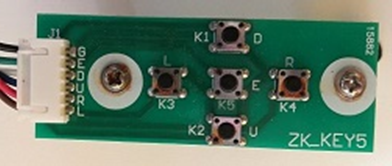 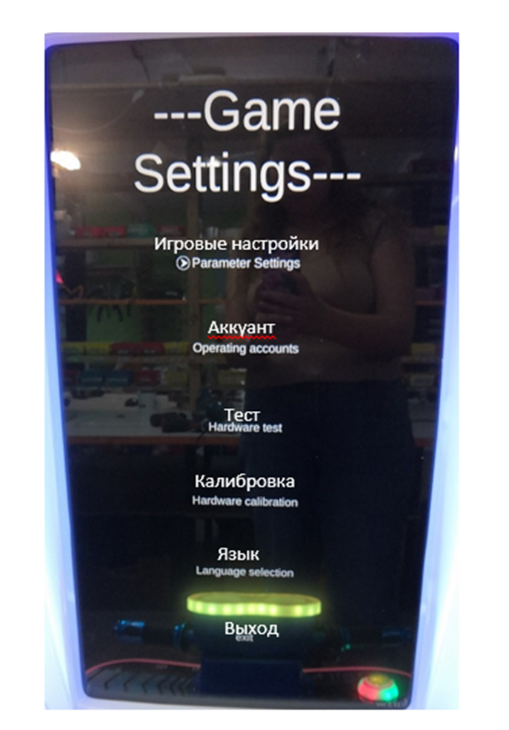 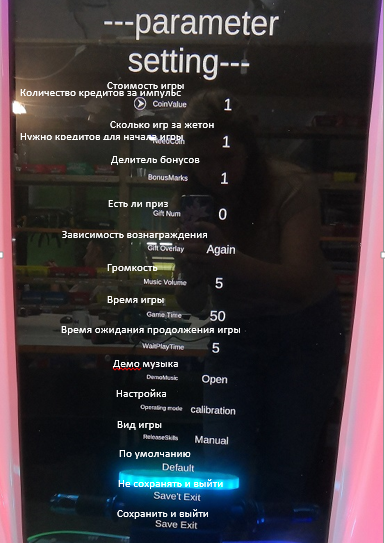 Возможные неисправности и методы их устранения-. Автомат подключен к сети, но нет питания.- Проверьте предохранитель в клемме подключения сетевого шнура, на задней панели автомата- При опускании жетона в жетоноприемник, он выкатывается обратно.Проверьте корректность установки образца жетона.-Автоматический перезапуск игрового поля. Проверьте наличие напряжения, периферийных устройств 12 В, таких как индикаторы, кнопки, световые панели и т. д., а затем перезапустите.ВНИМАНИЕВо время настроек питание должно быть включеноВо время исправления неисправности питание должно быть обязательно выключено!Свидетельство о приёмке ПараметрЗначениеЭлектропитаниеоднофазный переменный ток частотой 500,5 Гц, напряжением 220 ВПотребляемая электрическая мощность в режиме ожидания, не более, Вт.ч,200Потребляемая электрическая мощность в режиме игры, не более, Вт.ч,220Габаритные размеры (ДхШхВ), мм, не более:650х650х1730Габаритные размеры с креслом(ДхШхВ), мм, не более:1500х750х1730Масса без упаковки, кг60Количество одновременно играющих, чел.1Время игры по умолчанию, минимум, сек120 секПропускная Способность, макс, цикл/час40Экран, дюйм32Игровой автоматИгровой автоматИгровой автомат «Вертикальная Мото Гонка» «Вертикальная Мото Гонка» «Вертикальная Мото Гонка»№№наименование изделиянаименование изделиянаименование изделияобозначениеобозначениеобозначениесерийный номерсерийный номерсерийный номеризготовлен и принят в соответствии с обязательными требованиями государственных  стандартов и признан годным к эксплуатации.изготовлен и принят в соответствии с обязательными требованиями государственных  стандартов и признан годным к эксплуатации.изготовлен и принят в соответствии с обязательными требованиями государственных  стандартов и признан годным к эксплуатации.изготовлен и принят в соответствии с обязательными требованиями государственных  стандартов и признан годным к эксплуатации.изготовлен и принят в соответствии с обязательными требованиями государственных  стандартов и признан годным к эксплуатации.изготовлен и принят в соответствии с обязательными требованиями государственных  стандартов и признан годным к эксплуатации.изготовлен и принят в соответствии с обязательными требованиями государственных  стандартов и признан годным к эксплуатации.изготовлен и принят в соответствии с обязательными требованиями государственных  стандартов и признан годным к эксплуатации.изготовлен и принят в соответствии с обязательными требованиями государственных  стандартов и признан годным к эксплуатации.изготовлен и принят в соответствии с обязательными требованиями государственных  стандартов и признан годным к эксплуатации.Начальник ОТКНачальник ОТКНачальник ОТКМПМПМПличная подписьличная подписьличная подписьрасшифровка подписирасшифровка подписирасшифровка подписичисло, месяц, годчисло, месяц, год